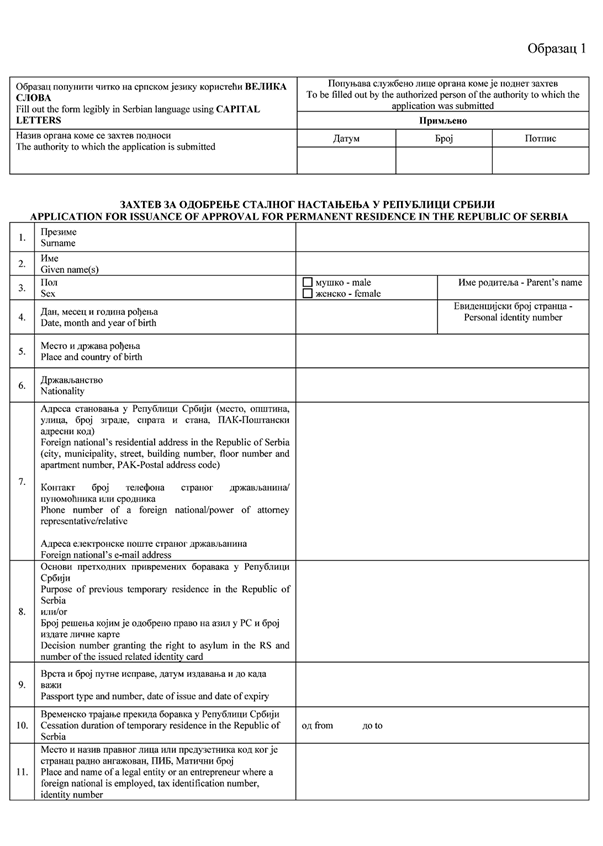 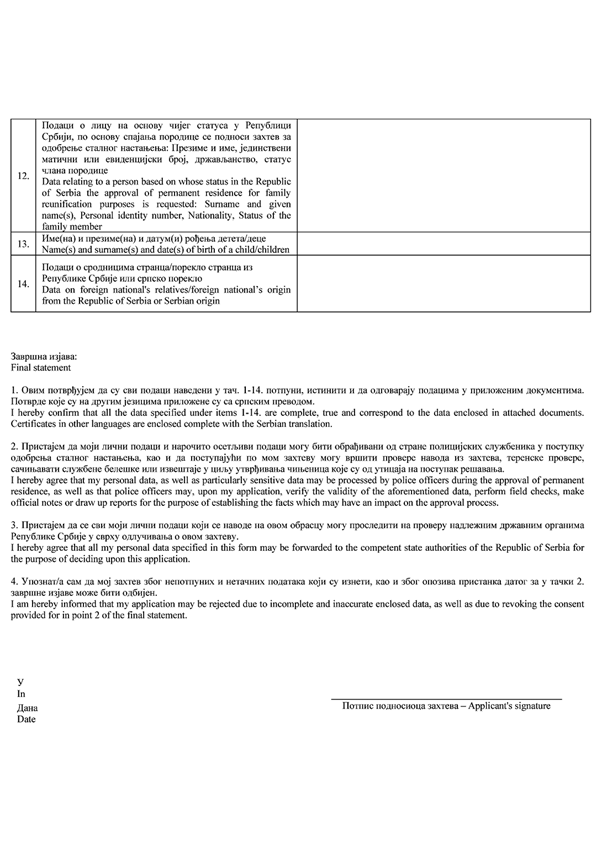 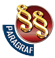 ПРАВИЛНИКО ОДОБРАВАЊУ СТАЛНОГ НАСТАЊЕЊА("Сл. гласник РС", бр. 118/2023)